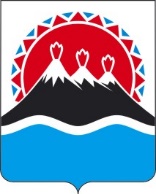 МИНИСТЕРСТВО ЭКОНОМИЧЕСКОГО РАЗВИТИЯКАМЧАТСКОГО КРАЯПРИКАЗВ соответствии с пунктами 12, 19 статьи 19 Федерального закона от 22.11.1995 № 171-ФЗ «О государственном регулировании производства и оборота этилового спирта, алкогольной и спиртосодержащей продукции и об ограничении потребления (распития) алкогольной продукции», Положением о Министерстве экономического развития Камчатского края, утвержденным постановлением Правительства Камчатского края  от  27.12.2012 № 590-П, на основании заявления от 18.01.2024 о переоформлении лицензии на розничную продажу алкогольной продукции, представленного обществом с ограниченной ответственностью «Торговый Дом Никитин» (ООО «ТД Никитин»), ИНН 4100014999, КПП 410101001, ОГРН 1024101040699, место нахождения: Камчатский край, г. Петропавловск-Камчатский, ул. Лукашевского, д. 23, нежилые помещения поз. № 11 1-го этажа, поз. № 2-6, 8-10, 2-го этажа,
поз. № 11 3-го этажа, лит. КПРИКАЗЫВАЮ:1. Переоформить лицензию с регистрационным номером 41РПА0000795 на розничную продажу алкогольной продукции ООО  «ТД Никитин» с 01.02.2024 путем внесения в государственный сводный реестр выданных лицензий записи о переоформлении лицензии с сохранением при этом указанного в лицензии срока ее действия (с 09.12.2016 по 19.06.2028).2. Действие настоящего приказа довести до сведения:1) УФНС России по Камчатскому краю;2) ООО «ТД Никитин».3. Контроль за исполнением настоящего приказа возложить на Бакнину Ольгу Николаевну, заместителя Министра – начальника отдела торговли, лицензирования и контроля алкогольной продукции Министерства экономического развития Камчатского края.[Дата регистрации] № [Номер документа]г. Петропавловск-КамчатскийО переоформлении лицензииМинистр[горизонтальный штамп подписи 1]А.С. Гончаров